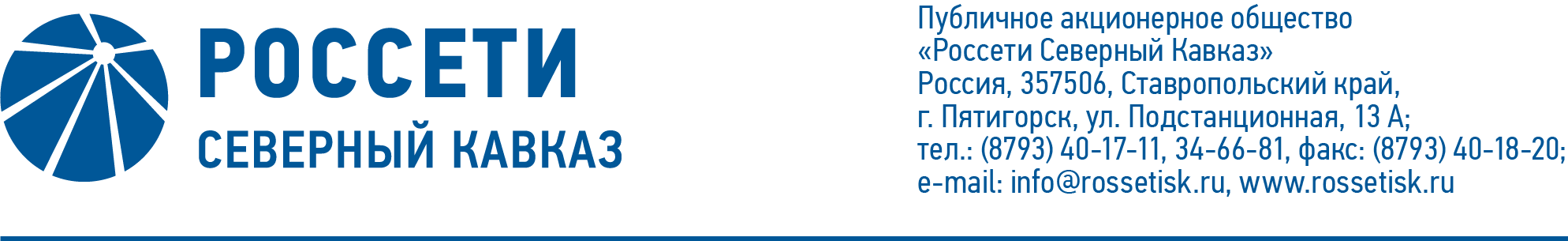 ПРОТОКОЛ № 523заседания Совета директоров ПАО «Россети Северный Кавказ»Место подведения итогов голосования: Ставропольский край, 
г. Пятигорск, ул. Подстанционная, д. 13а.Дата проведения: 26 января 2023года.Форма проведения: опросным путем (заочное голосование).Дата подведения итогов голосования: 26 января 2023 года, 23:00.Дата составления протокола: 30 января 2023 года.Всего членов Совета директоров ПАО «Россети Северный Кавказ» - 11 человек.В заочном голосовании приняли участие (получены опросные листы) члены Совета директоров:Гончаров Юрий ВладимировичКраинский Даниил ВладимировичЛевченко Роман АлексеевичМайоров Андрей ВладимировичМольский Алексей ВалерьевичПарамонова Наталья ВладимировнаПолинов Алексей АлександровичСасин Николай ИвановичКворум имеется.Повестка дня:Об утверждении бюджета Комитета по стратегии Совета директоров ПАО «Россети Северный Кавказ» на 2 полугодие 2022 года и                                1 полугодие  2023 года.О рассмотрении отчета об исполнении бизнес-плана                                ПАО «Россети Северный Кавказ» за 9 месяцев 2022 года.О рассмотрении отчета об исполнении сводного на принципах РСБУ и консолидированного на принципах МСФО бизнес – планов Группы ПАО «Россети Северный Кавказ» за 1 полугодие 2022 года. Об утверждении сметы расходов ПАО «Россети Северный Кавказ» на 1 квартал 2023 года.Об утверждении Программы страховой защиты ПАО «Россети Северный Кавказ» на 2023 год.Итоги голосования и решения, принятые по вопросам повестки дня:Вопрос № 1. Об утверждении бюджета Комитета по стратегии Совета директоров ПАО «Россети Северный Кавказ» на 2 полугодие 2022 года и                                1 полугодие  2023 года.РЕШЕНИЕ:Утвердить бюджет Комитета по стратегии Совета директоров                             ПАО «Россети Северный Кавказ» на 2 полугодие 2022 года и 1 полугодие 2023 года согласно приложению № 1 к настоящему решению Совета директоров Общества.Голосовали «ЗА»: Гончаров Ю.В., Краинский Д.В., Левченко Р.А.,                        Майоров А.В., Мольский А.В., Парамонова Н.В., Полинов А.А., Сасин Н.И. «ПРОТИВ»: нет. «ВОЗДЕРЖАЛСЯ»: нет.Решение принято.Вопрос № 2. О рассмотрении отчета об исполнении бизнес-плана  ПАО «Россети Северный Кавказ» за 9 месяцев 2022 года.РЕШЕНИЕ:	Принять к сведению отчет об исполнении Бизнес-плана 
ПАО «Россети Северный Кавказ» за 9 месяцев 2022 года согласно приложению № 2 к настоящему решению Совета директоров Общества.Отметить:2.1. основные отклонения параметров бизнес-плана Общества по итогам 
9 месяцев 2022 года согласно приложению № 3; недостаточность предпринимаемых менеджментом Общества мер 
для выполнения плановых показателей.Голосовали «ЗА»: Гончаров Ю.В., Краинский Д.В., Левченко Р.А.,                        Майоров А.В., Мольский А.В., Парамонова Н.В., Полинов А.А., Сасин Н.И. «ПРОТИВ»: нет. «ВОЗДЕРЖАЛСЯ»: нет.Решение принято.Вопрос № 3. О рассмотрении отчета об исполнении сводного на принципах РСБУ и консолидированного на принципах МСФО бизнес – планов Группы ПАО «Россети Северный Кавказ» за 1 полугодие 2022 года.РЕШЕНИЕ:1.	Принять к сведению отчет об исполнении сводного на принципах РСБУ и консолидированного на принципах МСФО бизнес-планов Группы ПАО «Россети Северный Кавказ» за 1 полугодие 2022 года согласно приложению № 4 к настоящему решению Совета директоров Общества.2.	Отметить невыполнение бизнес-плана в части показателя «Уровень потерь электроэнергии»:- в целом по Обществу (план 23,30%, факт 26,78%, отклонение 3,48 п.п.);- Ингушэнерго (план 31,12%, факт 54,12%, отклонение 23 п.п.);- Дагэнерго (план 38,71%, факт 43,88%, отклонение 5,17 п.п.).Голосовали «ЗА»: Гончаров Ю.В., Краинский Д.В., Левченко Р.А.,                        Майоров А.В., Мольский А.В., Парамонова Н.В., Полинов А.А., Сасин Н.И. «ПРОТИВ»: нет. «ВОЗДЕРЖАЛСЯ»: нет.Решение принято.Вопрос № 4. Об утверждении сметы расходов ПАО «Россети Северный Кавказ» на 1 квартал 2023 года.РЕШЕНИЕ:1. Утвердить смету расходов Общества на 1 квартал 2023 года в соответствии с приложением № 5 к настоящему решению Совета директоров Общества.2. Отметить нарушение сроков утверждения бизнес-плана 
ПАО «Россети Северного Кавказа» на 2023-2027 годы, предусмотренных Регламентом бизнес-планирования Общества (протокол Совета директоров от 13.12.2021 № 418).3. Поручить Единоличному исполнительному органу Общества обеспечить вынесение на рассмотрение Совета директоров Общества 
бизнес-плана ПАО «Россети Северного Кавказа» 2023-2027 годы, в срок не позднее 31.01.2023.Голосовали «ЗА»: Гончаров Ю.В., Краинский Д.В., Левченко Р.А.,                        Майоров А.В., Мольский А.В., Парамонова Н.В., Полинов А.А., Сасин Н.И. «ПРОТИВ»: нет. «ВОЗДЕРЖАЛСЯ»: нет.Решение принято.Вопрос № 5. Об утверждении Программы страховой защиты ПАО «Россети Северный Кавказ» на 2023 год.РЕШЕНИЕ:Утвердить Программу страховой защиты ПАО «Россети Северный Кавказ» на 2023 год в соответствии с приложением № 6 к настоящему решению Совета директоров Общества.Голосовали «ЗА»: Гончаров Ю.В., Краинский Д.В., Левченко Р.А.,                        Майоров А.В., Мольский А.В., Парамонова Н.В., Полинов А.А., Сасин Н.И. «ПРОТИВ»: нет. «ВОЗДЕРЖАЛСЯ»: нет.Решение принято.Председатель Совета директоров		        А.В. МольскийКорпоративный секретарь 	        М.Х. КумуковаПриложение: 1.Бюджет Комитета по стратегии Совета директоров                             ПАО «Россети Северный Кавказ» на 2 полугодие 2022 года и 1 полугодие 2023 года;2.Отчет об исполнении Бизнес-плана ПАО «Россети Северный Кавказ» за 9 месяцев 2022 года;3.Основные отклонения параметров бизнес-плана Общества по итогам 9 месяцев 2022 года; 4.Отчет об исполнении сводного на принципах РСБУ и консолидированного на принципах МСФО бизнес-планов Группы ПАО «Россети Северный Кавказ» за 1 полугодие 2022 года;5.Смета расходов Общества на 1 квартал 2023 года;6.Программа страховой защиты ПАО «Россети Северный Кавказ» на 2023 год.